PARA EL LLENADO LEA EL INSTRUCTIVO Y UTILICE LETRA LEGIBLE E IMPRENTA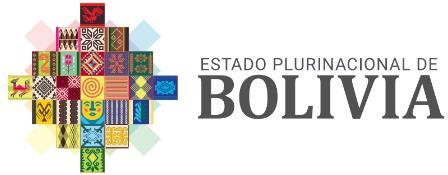 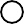 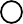 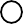 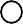 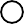 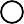 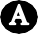 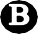 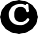 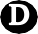 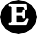 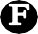 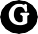 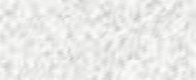 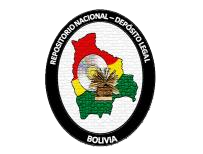 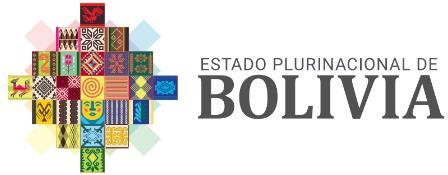 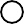 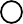 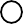 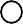 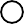 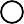 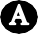 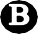 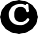 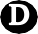 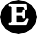 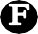 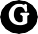 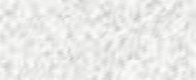 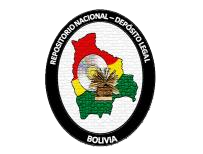 MINISTERIO DE CULTURAS, DESCOLONIZACIÓN YDESPATRIARCALIZACIÓNREPOSITORIO NACIONAL DEPÓSITO LEGALFORM. DEPÓSITO LEGAL OBRAS IMPRESAS - PUBLICACIONES PERIÓDICASNro. de Depósito LegalDATOS DE LA OBRA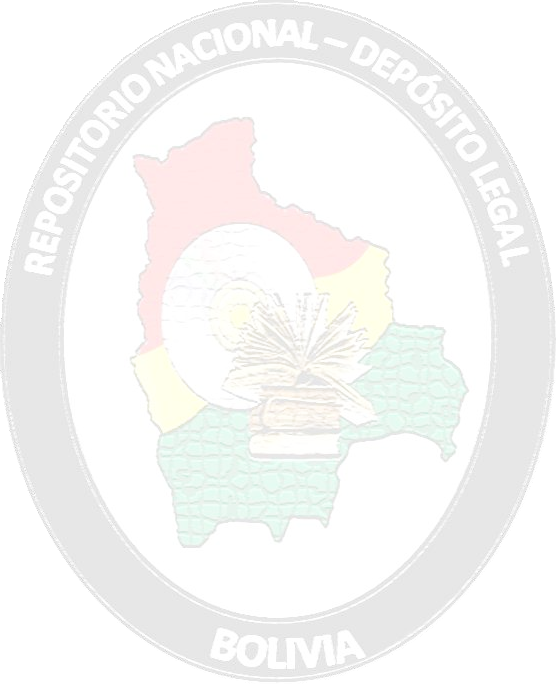 Título:……………………………………………………………………………………………………………………………………………………………..……………………………………………………………………………………………………………………………………..Recurso:	Diario	Semanal	Mensual	Bimensual	Trimestral	Semestral	Anual	Otros: …………………….Formato:	Impreso	Soporte Digital	Otros:………………………………………………….…………………………………………………..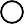 Número de páginas:……………………………..	Observaciones  Generales:……………………………………………………………………Medidas:…………………………………………             ………………………………………………………………………………………………..DATOS DEL DIRECTOR Y/O RESPONSABLENombre: .................................................................................................................C.I.:......................................................................Lugar y fecha de nacimiento:.............................................................................................................................................................Dirección:................................................................ Correo electrónico: ...........................................................................................Teléfonos fijo y celular:.......................................................................................Ciudad: ................................................................DATOS EDITOR /  RIAL: ...............................................................................................................................................................Nombre responsable de la Editor/rial: ................................................................ Dirección:...............................................................Correo electrónico:.....................................................Tel. y Cel. ...................................... Ciudad: .................................................NOMBRE   DE   LA   IMPRENTA:.....................................................................NIT:.......................................................................Nombre del responsable de la Imprenta: ........................................................................ Dirección:...................................................Correo electrónico:............................................................Tel. y Cel. ...................................... Ciudad: ...........................................DATOS DEL SOLICITANTE:   .......................................................................................................................................................Dirección:   ....................................................................................................   Tel. y Cel.............................................................................Correo electrónico: ...................................................................................... Ciudad: .........................................................................En representación de: ..........................................................................................................................................................................     La Paz,….…. de………………………..                                                                                                                                                           ………………………………………                                                                             V° B° Registro Depósito LegalCERTIFICADO DE CUMPLIMIENTOEl Repositorio Nacional, certifica que.............................................................................................................................................Ha realizado la entrega de 5 (cinco) ejemplares por concepto del cumplimiento del Depósito Legal. La Paz,............. de.........................................................................V° B° Repositorio NacionalNOTA. Este formulario constituye una declaración jurada a los datos expresados por el solicitante. Una vez llenado el Formulario, anexar la cedula de identidad del autor y/o autores, asì como la del o la solicitante en caso de existir.DIRECCIÓN REPOSITORIO NACIONAL – DEPÓSITO LEGAL: Calle Batalla Junín No. 551, Plaza Murillo.  Correo Electrónico: repositorio@minculturas.gob.boPlazo de entrega: El responsable del registro debe entregar 5 ejemplares en un plazo de 30 días de concluida la impresión de la obra.Número de edición:…………………….………Lugar de publicación:……………………………Individual  Inédita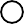 En colaboración  Editada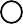 InstitucionalCompilaciónBilingüeTraducciónPub. OficialTiraje:……………………………………………